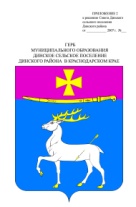 Совет Динского сельского поселения Динского районаРЕШЕНИЕот 12 июля 2012 года			          		   			№ 210-33/2ст. ДинскаяО проекте решения Совета Динского сельского поселения Динского района  «Об утверждении Правил благоустройства и санитарного содержания территории Динского сельского поселения Динского района»В соответствии с Федеральным законом от 06.10.2003 № 131-ФЗ «Об общих принципах организации местного самоуправления в Российской Федерации», руководствуясь Уставом Динского сельского поселения Динского района,  Совет  Динского  сельского поселения Динского  района РЕШИЛ:1. Принять проект решения Совета Динского сельского поселения Динского района «Об утверждении Правил благоустройства и санитарного содержания территории Динского сельского поселения Динского района» за основу и вынести его на публичные слушания (прилагается).2. Назначить публичные слушания по проекту решения Совета Динского сельского поселения Динского района «Об утверждении Правил благоустройства и санитарного содержания территории Динского сельского поселения Динского района» на 08.08.2012.   3. Создать организационный комитет по подготовке и проведению публичных слушаний по проекту решения в следующем составе: 1) Рублевская Т.В.2) Ищенко В.И.3) Вахнов А.Е. 4) Цыкало Ю.И.5) Куликов Г.В.6) Христов С.А.            4. Установить, что учет предложений по проекту решения и участие граждан в его обсуждении осуществляется в соответствии с  Положением о порядке организации и проведении публичных слушаний в  Динском сельском поселении Динского района, утвержденным решением Совета Динского сельского поселения Динского района от 15.11.2006 г. №67 (с изменениями от 19.11.2006).5. Настоящее решение опубликовать (обнародовать) в средствах массовой информации и разместить на официальном сайте Динского сельского поселения Динского района www.dinskoeposelenie.ru.  6. Контроль за выполнением настоящего решения возложить на комиссию земельно-имущественных отношений Совета Динского сельского поселения Динского района (Соломко) и администрацию Динского сельского поселения Динского района (Чернышев).   7. Настоящее решение вступает в силу со дня его опубликования (обнародования).Глава  Динского сельского поселения Динского района 	             					                  Ю.К.ЧернышевПроектСовет Динского сельского поселения Динского районаРЕШЕНИЕот ___________________                                          			№________ст.ДинскаяОб утверждении Правил благоустройства и санитарного содержания территории Динского сельского поселения Динского района В соответствии с Градостроительным кодексом Российской Федерации, Федеральным законом от 06.10.2003 № 131-ФЗ «Об общих принципах организации местного самоуправления в Российской Федерации», Федеральным законом от 30.03.1999 № 52-ФЗ "О санитарно-эпидемиологическом благополучии населения", Законом Краснодарского края от 21.07.2008 №1540-КЗ «Градостроительный кодекс Краснодарского края», приказом департамента жилищно-коммунального хозяйства Краснодарского края от 2 марта 2012 №34 «Об утверждении Методических рекомендаций по разработке норм и правил по благоустройству территорий муниципальных образований» и руководствуясь Уставом Динского сельского поселения Динского района, Совет Динского сельского поселения Динского района РЕШИЛ:1. Утвердить Правила благоустройства и санитарного содержания территории Динского сельского поселения Динского района (прилагаются).2. Настоящее решение опубликовать (обнародовать) в районной газете «Трибуна» и обеспечить его размещение на официальном сайте Динского сельского поселения Динского района www.dinskoeposelenie.ru.3. Решение Совета Динского сельского поселения Динского района от 29.07.2010 № 85-10/2 «Об утверждении Правил содержания и обеспечения надлежащего санитарного состояния территории муниципального образования Динское сельское поселение в составе муниципального образования Динской район» отменить.4. Контроль за выполнением настоящего решения возложить на комиссию земельно-имущественных отношений Совета Динского сельского поселения Динского района (Соломко) и администрацию Динского сельского поселения Динского района (Чернышев).5. Настоящее решение вступает в силу со дня его официального опубликования (обнародования).Глава Динского сельского поселения   Динского района                                                                                Ю.К.Чернышев              ПРИЛОЖЕНИЕк решению Совета Динского сельского поселения Динского района «О проекте решения Совета Динского сельского поселения Динского района  «Об утверждении Правил благоустройства и санитарного содержания территории Динского сельского поселения Динского района»от 12.07.2012 № 210-33/2